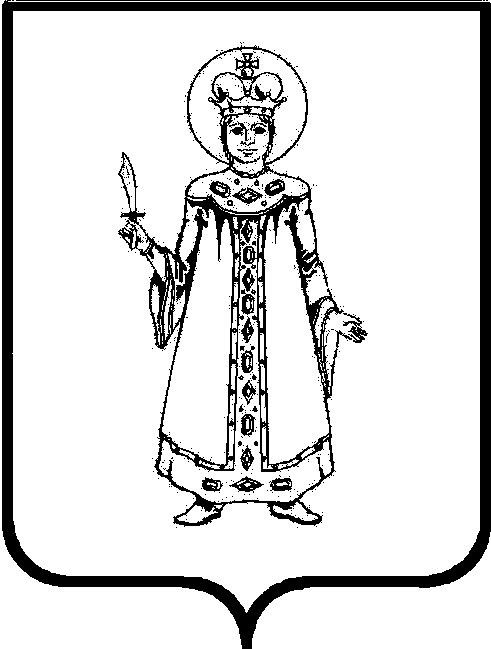 Р А С П О Р Я Ж Е Н И ЕАДМИНИСТРАЦИИ СЛОБОДСКОГО СЕЛЬСКОГО ПОСЕЛЕНИЯ УГЛИЧСКОГО МУНИЦИПАЛЬНОГО РАЙОНАот  12.05.2020г.  № 22О закрытии кодовбюджетной классификации	В целях осуществления бюджетных полномочий главного администратора (администратора) доходов, установленных статьями 160.1 Бюджетного кодекса Российской Федерации, в соответствии с пунктом 2 статьи 20 Бюджетного кодекса Российской Федерации и приказом Министерства финансов Российской Федерации от 06.06.2019 № 85н «О Порядке формирования и применения кодов бюджетной классификации Российской Федерации, их структуру и принципы назначения, в соответствии с Уставом Слободского сельского поселения,АДМИНИСТРАЦИЯ ПОСЕЛЕНИЯ ПРИКАЗЫВАЕТ: 1. Закрыть администрирование следующих кодов бюджетной классификации, закрепленных за Администрацией Слободского сельского поселения:	2. Контроль за исполнением настоящего распоряжения возложить на Заместителя главы -  главного бухгалтера Администрации Слободского сельского поселения Ю.Ю. Кононирову.	3. Настоящие распоряжение вступает в силу с момента подписания и подлежит размещению на официальном сайте Администрации Слободского сельского поселения в сети «Интернет».Глава Слободского сельского поселения                                     М.А.АракчееваКод бюджетной классификации Российской ФедерацииНаименование57111406025100000430Доходы от продажи земельных участков, находящихся в собственности сельских поселений (за исключением земельных участков муниципальных бюджетных и автономных учреждений)57111618050100000140Денежные взыскания (штрафы) за нарушение бюджетного законодательства (в части бюджетов сельских поселений)57111623051100000140Доходы от возмещения ущерба при возникновении страховых случаев по обязательному страхованию гражданской ответственности, когда выгодоприобретателями выступают получатели средств бюджетов сельских поселений 57111623052100000140Доходы от возмещения ущерба при возникновении иных страховых случаев, когда выгодоприобретателями выступают получатели средств бюджетов сельских поселений 57121960010100000150Возврат прочих остатков субсидий, субвенций и иных межбюджетных трансфертов, имеющих целевое назначение, прошлых лет из бюджетов сельских поселений 